Lesson 11: By Faith, Not By WorksSola Fide – By Faith AloneFaith is	not ____________________________________________________________________________	but _____________________________________________________________________________Roman CatholicismThe Roman Catholic Church teaches ____________________________________________________Such works are of two sorts:	________________________________________________________________________________	________________________________________________________________________________	________________________________________________________________________________However___________________________________________________________________________________	______________________________________________________________________________________________________________________________________________________________________________________________________________________________________________________	________________________________________________________________________________ArminianismArminians teach:	________________________________________________________________________________	________________________________________________________________________________	________________________________________________________________________________HoweverCalvinists (like us) teach:	________________________________________________________________________________	________________________________________________________________________________	________________________________________________________________________________	________________________________________________________________________________Bible Study: Galatians 3:1-141. How was Jesus Christ publicly portrayed (presented) to the Galatians? _______________________2. What do you think is the proper answer to the question in verse 2? ___________________________3. How are the Galatians trying to be perfected? _______________________________4. Was Abraham justified by works or by faith? ____________________________________________5. If you rely on the law (you keeping the law) to save you, what are you? _______________________6. Who will be justified before God by the law? ____________________________________________7. How did Christ redeem us from the curse of the law? ______________________________________8. How do we receive the promised Spirit? ____________________________________________So what about good works?Good works ________________________________________________________________________For our works _______________________________________________________________________	________________________________________________________________________________	________________________________________________________________________________But even our best works will be _________________________________________________________	________________________________________________________________________________	________________________________________________________________________________What about the reward?It is true that _______________________________________________________________________	________________________________________________________________________________But it is not true that __________________________________________________________________	________________________________________________________________________________This reward is _______________________________________________________________________	________________________________________________________________________________	________________________________________________________________________________Good works still in the pictureWhile good works ___________________________________________________________________	________________________________________________________________________________For the fruit of faith __________________________________________________________________	________________________________________________________________________________	________________________________________________________________________________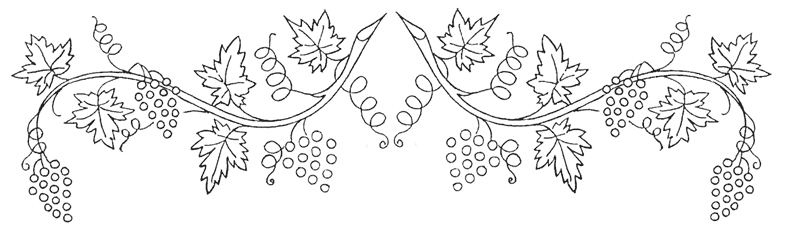 